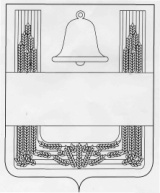 Липецкая областьПОСТАНОВЛЕНИЕАДМИНИСТРАЦИИ СЕЛЬСКОГО ПОСЕЛЕНИЯВЕРХНЕ-КОЛЫБЕЛЬСКИЙ СЕЛЬСОВЕТХЛЕВЕНСКОГО МУНИЦИПАЛЬНОГО РАЙОНАс. Верхняя Колыбелька11июля 2016 года                                                                                         № 57О внесении изменений в постановление администрации сельского поселения Верхне-Колыбельский сельсовет от 31 мая 2016 года № 46 «Об  утверждении административного регламента предоставления муниципальной услуги  «Предоставление  разрешения на условно разрешенный вид использования земельного участка или объекта капитального строительства»   В целях приведения нормативных правовых актов сельского поселения Верхне-Колыбельский сельсовет Хлевенского муниципального района Липецкой области в соответствие с действующим законодательством, администрация сельского поселения Верхне-Колыбельский сельсоветПОСТАНОВЛЯЕТ:1. Внести в постановление администрации сельского поселения Верхне-Колыбельский сельсовет Хлевенского муниципального района Липецкой области от 31 мая 2016 года № 46  «Об  утверждении административного регламента предоставления муниципальной услуги  «Предоставление  разрешения на условно разрешенный вид использования земельного участка или объекта капитального строительства» следующие изменения:1.1. абзацы 5,6,7,8 пункта 3,4 изложить в следующей редакции:    Уполномоченный специалист не позднее чем через 10 дней со дня поступления заявления направляет сообщения о проведении публичных слушаний по вопросу предоставления разрешения на условно разрешенный вид использования земельного участка или объекта капитального строительства:- правообладателям земельных участков, имеющих общие границы с земельным участком, применительно к которому запрашивается разрешение на условно разрешенный вид использования земельного участка или объекта капитального строительства;- правообладателям объектов капитального строительства, расположенных на земельных участках, имеющих общие границы с земельным участком, применительно к которому запрашивается разрешение на условно разрешенный вид использования земельного участка или объекта капитального строительства;- правообладателям помещений, являющихся частью объекта капитального строительства, применительно к которому запрашивается разрешение на условно разрешенный вид использования земельного участка или объекта капитального строительства.Глава администрации сельского поселения Верхне-Колыбельский сельсовет                                                  Ю.В.Копаев